		Indian Institute of Management Raipur, India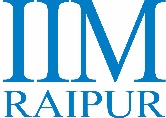 					        FORM AForeign Students Information SheetStudent InformationStudent InformationSurname Given nameDate of birthGenderNationalityParent name(father’s name/mother’s name)Parent relation Address in IndiaInstitution Admission no.Date of joining in InstitutionSponsoring agencyPassport no.Date of issue of passportPlace of issue of passportPassport issued countryDate of expiry of passportVisa numberVisa issued passportPlace of issue of visaVisa issued countryVisa expiry dateVisa typeVisa valid forPurpose of visitCourse detailsCourse detailsCourse NameCourse Pattern(Non-Semester/Semester/Short term)Course DurationFrom date:                                To date: